          Wrocław, 04.02.2019r. 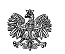 MODYFIKACJA nr 1 TREŚCI SPECYFIKACJI ISTOTNYCH WARUNKÓW ZAMÓWIENIAdotyczy: przetargu nieograniczonego na dostawę chemicznych środków czyszczących i myjąco-dezynfekujących, w postaci koncentratów dozowanych przez specjalistyczne dozowniki wraz z ich najmem oraz chemicznych środków i materiałów do utrzymania   czystości i higieny na 2019/20 rok, znak sprawy: 4WSzKzP.SZP.2612.5.2019.Zamawiający 4 Wojskowy Szpital Kliniczny z Polikliniką SP ZOZ we Wrocławiu działając   na podstawie art. 38 ust. 4 ustawy Prawo zamówień publicznych (t.j. Dz. U. 2018 poz. 1986 ze zm.) informuje, że modyfikuje treść specyfikacji istotnych warunków zamówienia w ww. postępowaniu przetargowym i nadaje nowe brzmienie: -	w załączniku nr 2 do SIWZ” Zestawienie asortymentowo – cenowe przedmiotu zamówienia w zakresie pakietu nr 1 poz. 6, 9, 17 (dotyczy kolumny 4):Na Wykonawcy ciąży obowiązek uwzględnienia modyfikacji w treści oferty i odpowiedniego zmodyfikowania Załączników do SIWZ. W razie zaoferowania przedmiotu zamówienia innego niż pierwotnie wyspecyfikowanego a dopuszczonego przez Zamawiającego w wyniku wyjaśnień treści SIWZ czy w przypadku modyfikacji SIWZ Wykonawca zobowiązany jest do zaznaczenia źródła tej zmiany (należy wskazać datę odpowiedzi lub modyfikacji i ewentualnie nr pytania).L.p.Nazwa materiałuJ.m.Planowana ilość na 20196PREPARAT DEZYNFEKCYJNY PRZEZNACZONY  DO MAŁYCH POWIERZCHNI KUCHENNYCH równoważny z preparatem NOVA QUICK DES - Zawierający 2 – propanol, N,N-bis (aminopropyl) dodecyloamina <1%, gotowy do użycia spray do szybkiej dezynfekcji małych powierzchni na zapleczu kuchennym, roztwór gotowy do użycia poprzez butelkę z rozpylaczem,wartość pH:10, opakowanie do dostawy 750 ml.L199,59PŁYNNY ŚRODEK DO DEZYNFEKCJI I MYCIA TERMOSTABILNYCH BASENÓW SZPITALNYCH równoważny z preparatem SEKUMATIC FKS  – płyn koncentrat do mycia mechanicznego i płukania w płuczkach-dezynfektorach basenów szpitalnych działających na zasadzie termicznej, zawiera substancje gwarantujące schnięcie bez powstawania plam oraz chroniące maszynę przed osadzaniem się kamienia kotłowego. Opakowanie do dostawy – kanister 4,5 L. L109817PREPARAT / ŚRODEK kwaśny do gruntownego czyszczenia łazienek, sanitariatów i WC równoważny z preparatem INTO WC - gotowy do użycia środek  w postaci żelu do czyszczenia toalet o właściwościach dezynfekujących. Usuwa osady wapienne, brud oraz nieprzyjemne zapachy. Nadaje się do stosowania na wszystkich odpornych na działanie kwasów powierzchniach w obrębie łazienek., posiada działanie bakteriobójcze zgodne z normami PN-EN 1276 i PN-EN 13697.
Skład: 3-10% kwas glikolowy, 5-20% niejonowe środki powierzchniowo czynne, pH produktu 2-2,5,                                                  
Właściwości fizykochemiczne: gęstość względna 1,02-1,05 g/ml. W opakowaniach: butelka 0,75 L ze specjalnie ukierunkowanym pod kątem wylotem i zwężeniem w celu łatwiejszego i bezpieczniejszego rozprowadzania preparatu na powierzchniach trudno dostępnych. L109,5